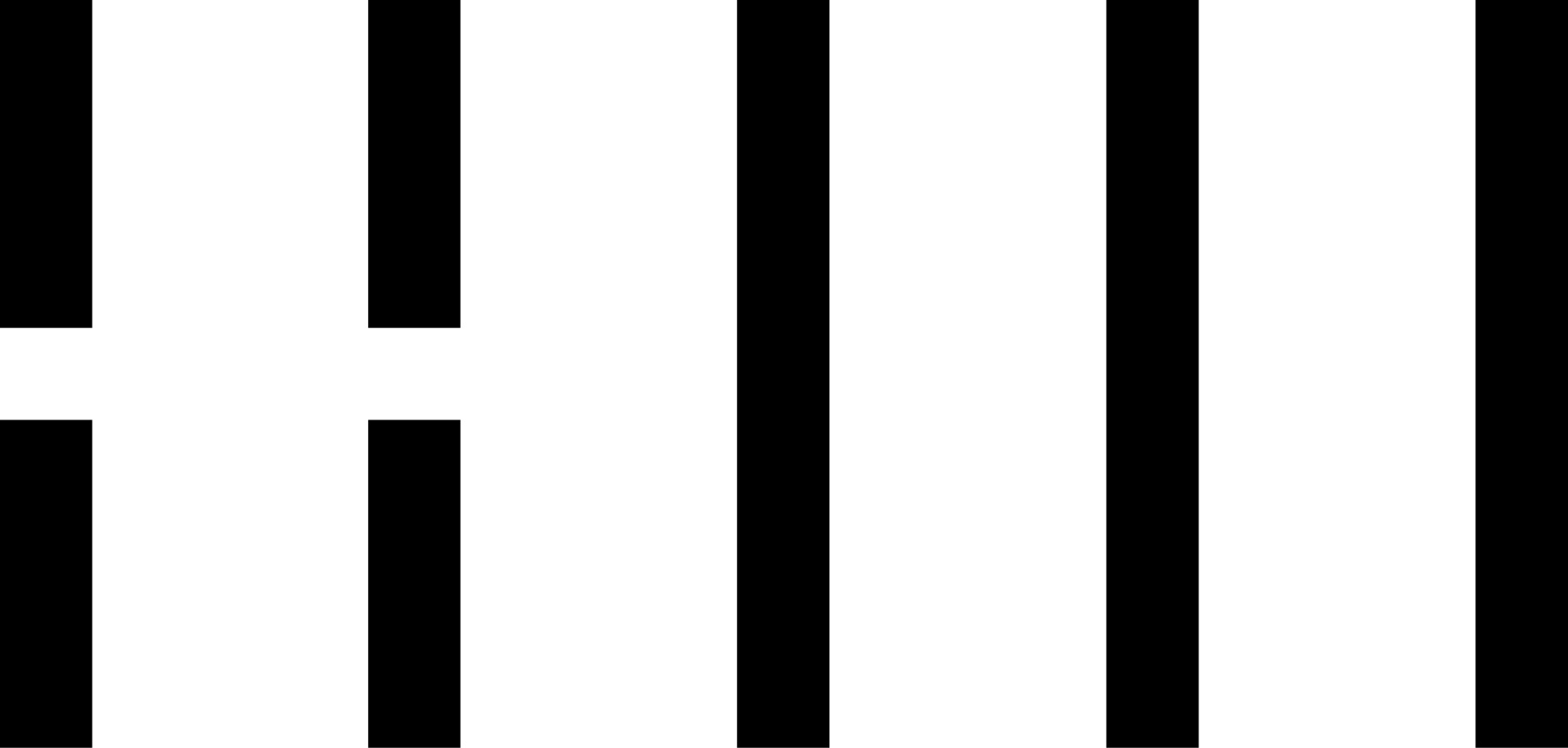 DESCRIPCION DEL PROYECTO I PROJECT DESCRIPTIONTORRE AI Architect’s Firm: HW-STUDIO Website: www.hw-studio.comContact e-mail: hwarcstudio@gmail.com Facebook account: @hwstudioarquitectosInstagram account: @hwstudioarqProject location: Morelia, Michoacán. MexicoCompletion Year: July 2020INFORMACION TECNICA I OTHER TECHNICAL INFOLeads Architects: Rogelio Vallejo Bores and Óscar Didier Ascencio Castro.Team: Sergio Antonio García Padilla, Jesús López, Ander Sánchez, Paula MacouzetPhotographer: Dane Alonso. Instagram:@dane.alonso www.danealonso.comBudget: 650,000.00 usd.TEXTO I TEXTVersión en español.La Torre Ai se emplaza en un barrio muy interesante de la ciudad de Morelia; La colonia Chapultepec, ya que en ella se dieron los primeros ejemplos de arquitectura moderna de la ciudad. En los años 60´s la gente de clase alta se asentó en esta colonia y comenzó a importar las ideas provenientes de la ciudad de México; había un enorme gusto y euforia por la arquitectura que Luis Barragán, Mario Pani y Juan O´Gorman estaban desarrollando.Cuando uno recorre Chapultepec se siente y se nota la vena moderna del barrio; y aunque ya en decadencia por la enorme taza de delincuencia y violencia, se destacan buenos ejemplos de viviendas que conservan los principios arquitectónicos modernos.Por ello teníamos claro que la pequeña torre tenía que mantener un lenguaje arquitectónico moderno.El programa se organiza en un primer nivel que funciona como estacionamiento subterráneo, el segundo nivel que es un garaje de autos clásicos para el dueño, a partir del tercer nivel el programa se divide en dos: en la parte trasera del terreno un almacén y en la parte delantera en apartamentos de una y dos habitaciones. Como el espacio para vivienda era limitado colocamos todas las circulaciones horizontales, verticales y servicios a la derecha; liberando de esta manera el centro de la planta y así aprovechar al máximo el espacio disponible, las áreas públicas se mantienen completamente abiertas mientras que las privadas se separan de forma muy sencilla con un muro. La orientación de la fachada hacia el este nos generaba problemas de asoleamiento por la mañana; por esa razón, y por la falta de buenas vistas hacia la calle, propusimos un shutter de aluminio que permite el paso de una luz atenuada por la mañana y difumina las vistas de adentro hacia afuera y viceversa. También nos gustaba la idea de ver siluetas desde fuera como si de una obra de teatro se tratara.Las ventanas más grandes y francas del edificio se orientan al sur. La razón además de la conveniente orientación es poder ver la larga montaña de Santa María que corre de este a oeste y que es un punto focal importante en la ciudad. Estas ventanas se abren completamente para sentir el aire fresco que baja de esa misma montaña, conectando al usuario de varias formas con ella.La altura del muro colindante es lo suficientemente alto para ocultar las azoteas de los vecinos, pero lo suficientemente bajo para que la montaña repose sobre él.La torre AI en su naturaleza, blanca y moderna pretende ser un espacio que evoque silencio, una pausa, en la ruidosa y a veces violenta sinfonía de formas de cualquier ciudad.English versionTorre Ai is in a very interesting neighborhood in Morelia named Chapultepec. The first few cases of modern architecture in the city were found there. In the 1960's the upper-class people settled in this neighborhood and began to adopt new ideas coming from Mexico City. There was an enormous pleasure and euphoria for the kind of architecture that Luis Barragan, Mario Pani and Juan O'Gorman, among others were developing.Walking around Chapultepec, one can feel and notice the modernist vein of the neighborhood. Although it is already declining due to the enormous rate of crime and violence, some cases of housing still preserving the modern architectural principles stand out.It became clear to us that the small tower had to uphold some of those modern architectural principles that make this neighborhood so special.The program is organized as follows: the first story works as an underground parking lot; the second story is the owner’s classic car garage; starting from the third story, the program is divided in two sections: a warehouse standing at the back of the property and one and two-bedroom apartments at the front. As the space for housing was limited, we placed all the horizontal and vertical circulations and services on the right, thus freeing up the center of the floor and making the most of the available space. The public areas are kept completely open, while the private ones are easily separated by a wall. The orientation of the facade towards the east generated sunshine issues in the morning. For that reason, and because of the lack of nice views towards the street, we proposed an aluminum shutter that allowed a dimmed light through in the morning and diffused the views from the inside to the outside and back. I must confess that I also fancied the idea of seeing silhouettes from the outside as if performing in a play.The building's largest and most outspoken windows face south. The purpose, besides having a convenient orientation, is to be able to see the long mountain of Santa Maria running from east to west, which is an important focal point in the city. These windows open completely to allow the fresh air coming down from that very mountain, connecting the user to it in many different ways.The height of the adjoining wall is high enough to hide the roofs from the neighbors but low enough for the mountain to lay on.AI tower, white and modern in nature, aims to be a space that evokes silence, a pause among the noisy and sometimes violent symphony of forms within any city.Más information de nuestros proyectos I More information about our projects www.hw-studio.comHW STUDIO